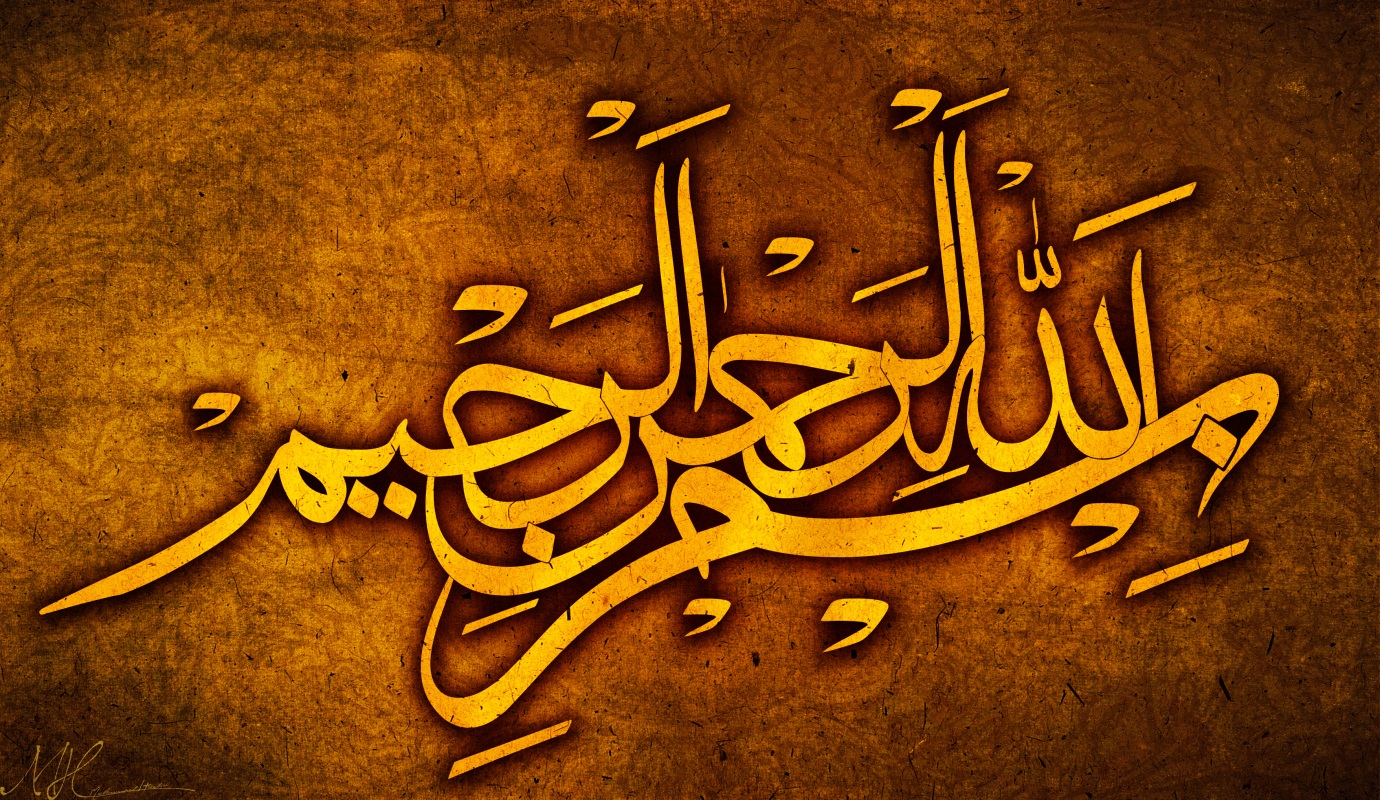 THE NAME OF ALLAH  ON YET ANOTHER BANANAS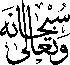 The Exclusive Islamic Miracle Photographs of Dr Umar Elahi AzamSunday 6th  September 2015Manchester, UKIntroduction This banana is a different one from all those photographed so far.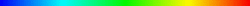 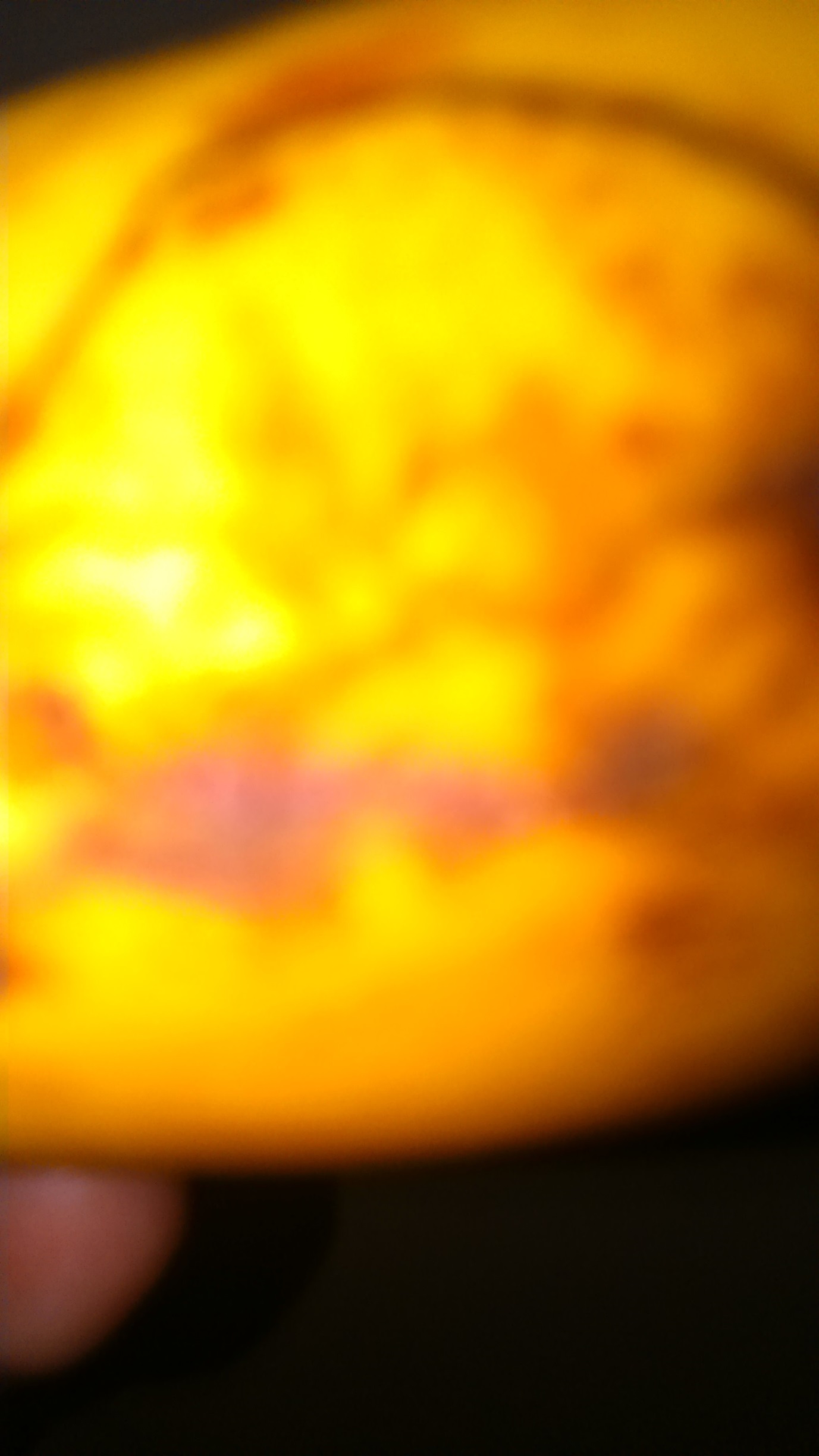 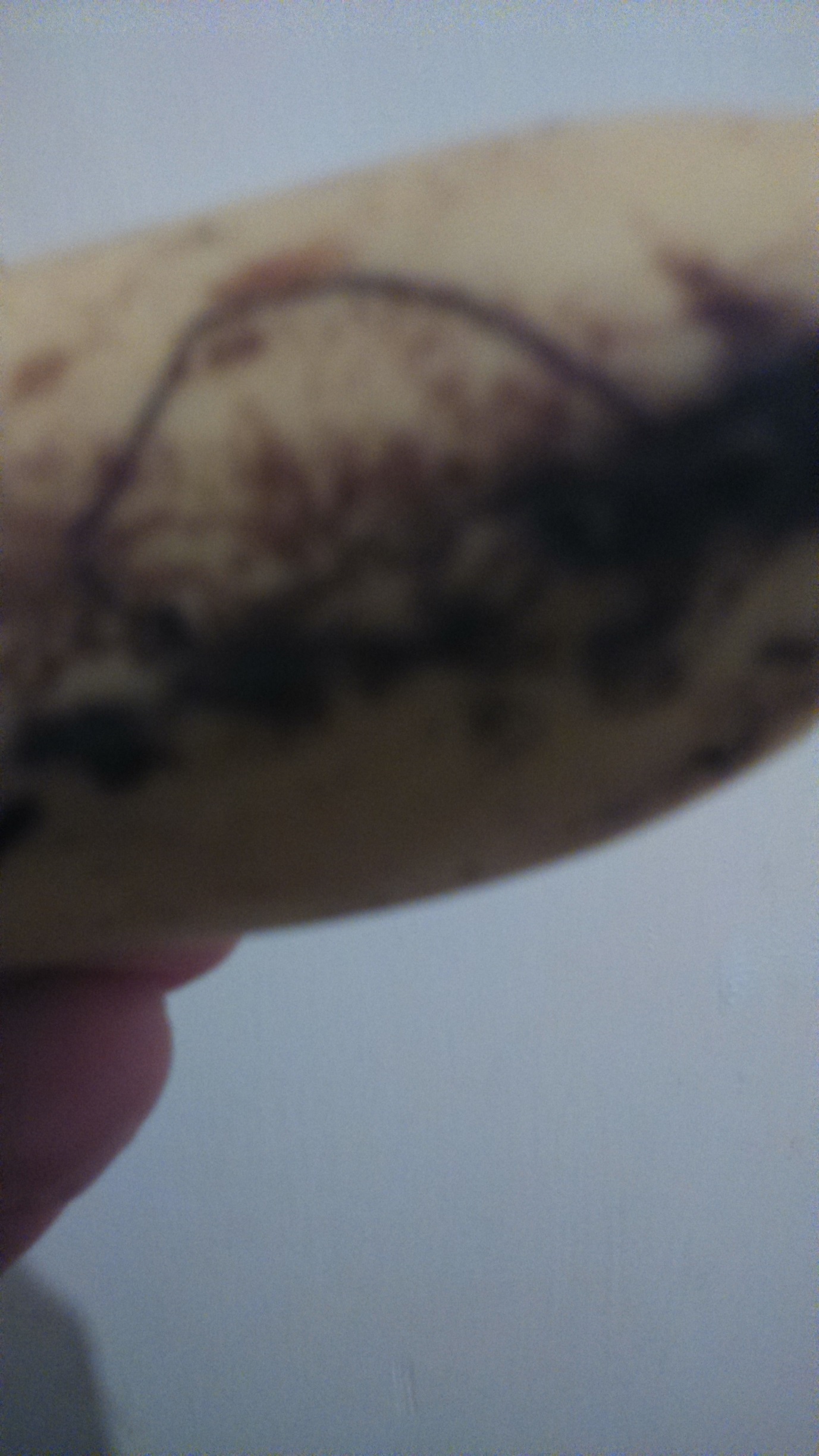 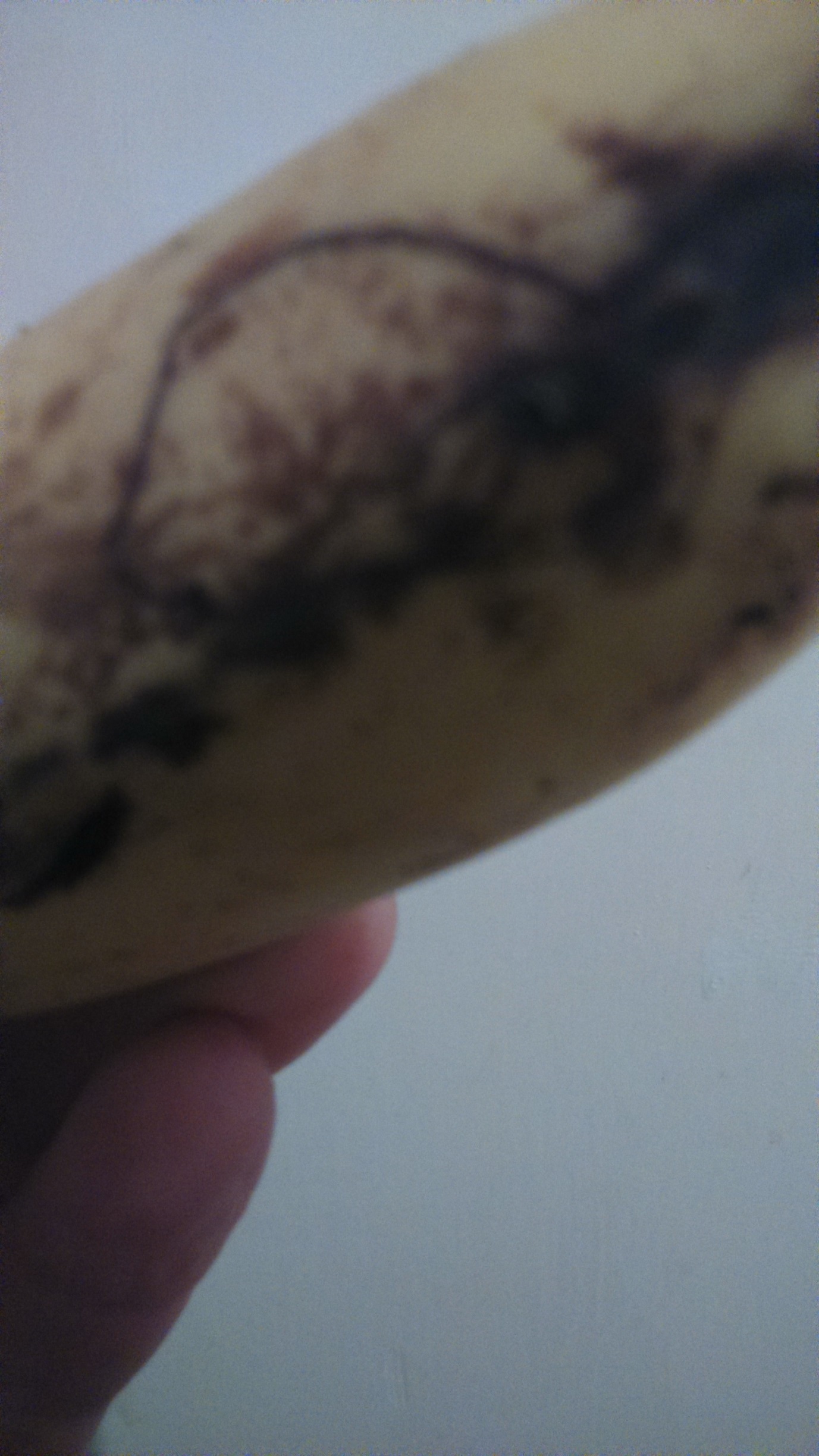 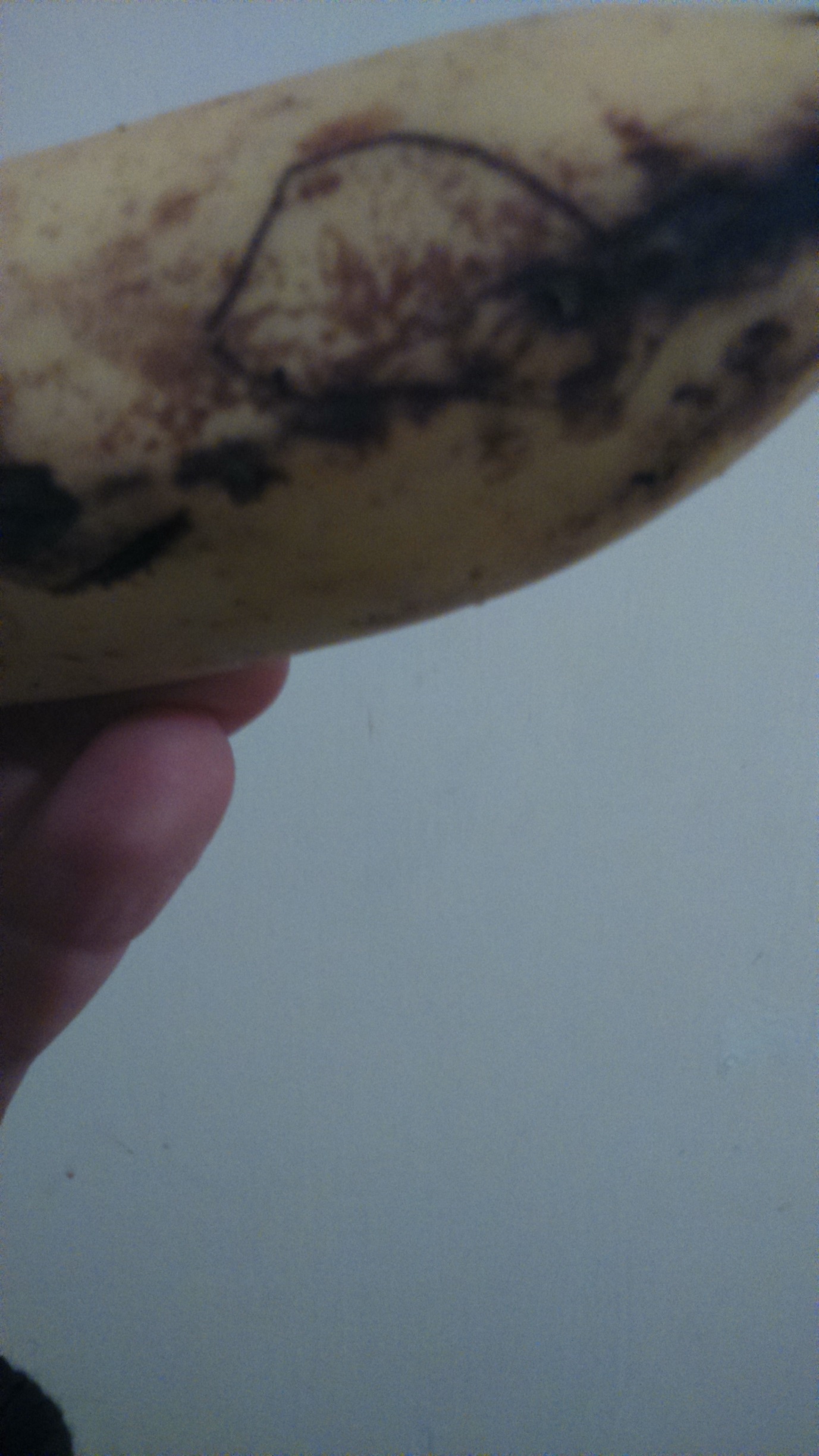 